THỦ TỤC HÀNH CHÍNH THUỘC THẨM QUYỀN GIẢI QUYẾT CỦA SỞ CÔNG THƯƠNG TỈNH  BẮC GIANGLĨNH VỰCMÃ QR CODELĨNH VỰCMÃ QR CODELƯU THÔNG HÀNG HOÁ TRONG NƯỚC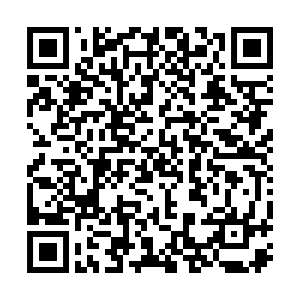 ĐIỆN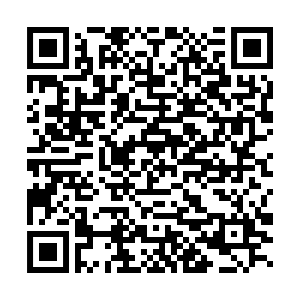 KINH DOANH KHÍ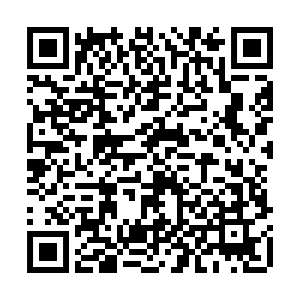 QUẢN LÝ AN TOÀN ĐẬP, HỒ CHỨA THUỶ ĐIỆN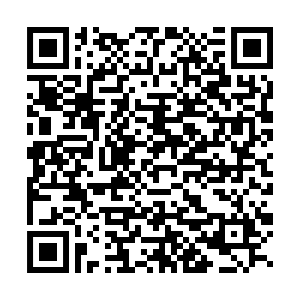 GIÁM ĐỊNH THƯƠNG MẠI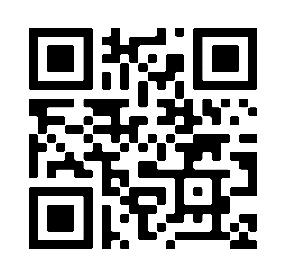 THƯƠNG MẠI QUỐC TẾ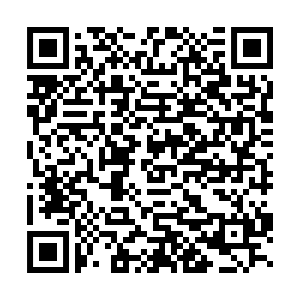 QUẢN LÝ CẠNH TRANH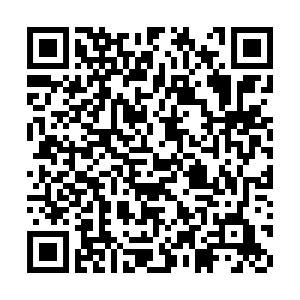 XÚC TIẾN THƯƠNG MẠI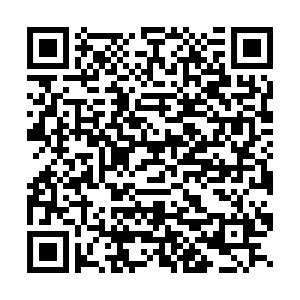 LĨNH VỰCMÃ QR CODELĨNH VỰCMÃ QR CODEVẬT LIỆU NỔ CÔNG NGHIỆP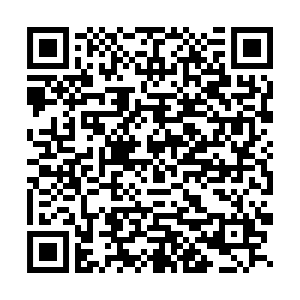 CÔNG NGHIỆP ĐỊA PHƯƠNG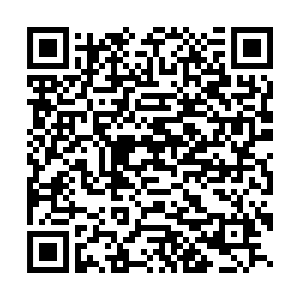 HOÁ CHẤT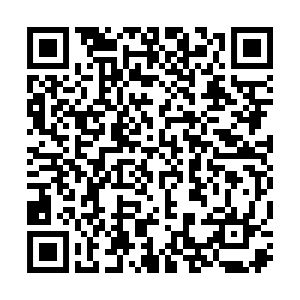 KHOA HỌC CÔNG NGHỆ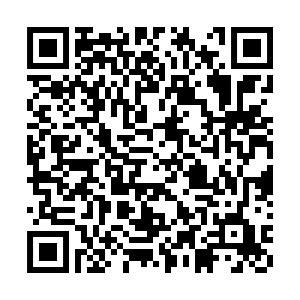 AN TOÀN THỰC PHẨM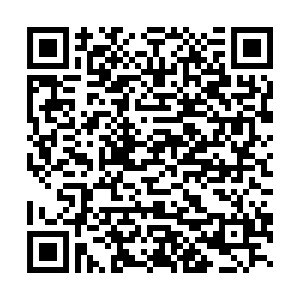 CÔNG NGHIỆP TIÊU DÙNG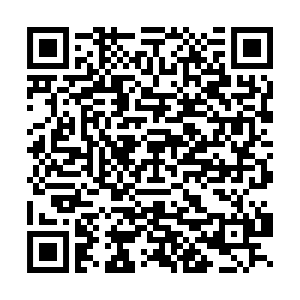 